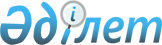 О внесении изменений и дополнений в решение маслихата Тайыншинского района Северо-Казахстанской области от 29 декабря 2022 года № 279 "Об утверждении бюджета Тихоокеанского сельского округа Тайыншинского района Северо-Казахстанской области на 2023 - 2025 годы"Решение маслихата Тайыншинского района Северо-Казахстанской области от 13 ноября 2023 года № 82
      Маслихат Тайыншинского района Северо-Казахстанской области РЕШИЛ:
      1. Внести в решение маслихата Тайыншинского района Северо-Казахстанской области "Об утверждении бюджета Тихоокеанского сельского округа Тайыншинского района Северо-Казахстанской области на 2023-2025 годы" от 29 декабря 2022 года № 279 (зарегистрировано в Реестре государственной регистрации нормативных правовых актов под № 177493) следующие изменения и дополнения:
      пункт 1 изложить в новой редакции:
       "1. Утвердить бюджет Тихоокеанского сельского округа Тайыншинского района Северо-Казахстанской области на 2023-2025 годы, согласно приложениям 1, 2, 3, 4 соответственно, в том числе на 2023 год в следующих объемах:
      1) доходы – 24796,1 тысяч тенге:
      налоговые поступления – 3766,6 тысяч тенге;
      неналоговые поступления – 0 тысяч тенге;
      поступления от продажи основного капитала – 994,4 тысяч тенге;
      поступления трансфертов – 20035,1 тысяч тенге;
      2) затраты – 25006,2 тысяч тенге;
      3) чистое бюджетное кредитование – 0 тысяч тенге:
      бюджетные кредиты – 0 тысяч тенге;
      погашение бюджетных кредитов – 0 тысяч тенге;
      4) сальдо по операциям с финансовыми активами – 0 тысяч тенге:
      приобретение финансовых активов – 0 тысяч тенге;
      поступления от продажи финансовых активов государства – 0 тысяч тенге;
      5) дефицит (профицит) бюджета – - 210,1 тысяч тенге;
      6) финансирование дефицита (использование профицита) бюджета – 210,1 тысяч тенге:
      поступление займов – 0 тысяч тенге;
      погашение займов – 0 тысяч тенге;
      используемые остатки бюджетных средств – 210,1 тысяч тенге.";
      приложение 1 к указанному решению изложить в новой редакции, согласно 1 приложению к настоящему решению;
      приложение 1 к указанному решение дополнить приложением 4, согласно приложению 2 к настоящему решению.
      2. Настоящее решение вводится в действие с 1 января 2023 года. Бюджет Тихоокеанского сельского округа Тайыншинского района Северо-Казахстанской области на 2023 год Направление свободных остатков бюджетных средств, сложившихся на 1 января 2023 года
					© 2012. РГП на ПХВ «Институт законодательства и правовой информации Республики Казахстан» Министерства юстиции Республики Казахстан
				
      Председатель маслихата Тайыншинского районаСеверо-Казахстанской области 

С. Бекшенов
Приложение 1к решению маслихата Тайыншинского района Северо-Казахстанской областиот 13 ноября 2023 года № 82Приложение 1к решению маслихатаТайыншинского районаСеверо-Казахстанской областиот 29 декабря 2022 года №279
Категория
Категория
Категория
Категория
Сумма, тысяч тенге
Класс
Класс
Класс
Сумма, тысяч тенге
Подкласс
Подкласс
Сумма, тысяч тенге
Наименование
Сумма, тысяч тенге
1) Доходы
24796,1 
1
Налоговые поступления
3766,6
01
Подоходный налог
544,8
2
Индивидуальный подоходный налог с доходов не облагаемых у источника выплаты
544,8
04
Hалоги на собственность
3053,8
1
Hалоги на имущество
49,9
3
Земельный налог
28,2
4
Hалог на транспортные средства
1725
5
Единый земельный налог
1250,7
05
Внутренние налоги на товары, работы и услуги
168
3
Поступление за использование природных и других ресурсов
168
3
Поступление от продажи основного капитала 
994,4
01
Продажа государственного имущества, закрепленного за годарствуенными учреждениями, финансируемыми из местного бюджета
120,6
1
Продажа государственного имущества, закрепленного за годарствуенными учреждениями, финансируемыми из местного бюджета
120,6
03
Продажа земли и нематериальных активов
873,8
1
Поступление от продажи земельных участков
276,9
2
Плата за продажу права аренды земельных участков
596,9
4
Поступления трансфертов 
20035,1
02
1.Трансферты из вышестоящих органов государственного управления
20035,1
3
Трансферты из районного (города областного значения) бюджета
20035,1
Функциональная группа
Функциональная группа
Функциональная группа
Функциональная группа
Сумма, тысяч тенге
Администратор бюджетных программ
Администратор бюджетных программ
Администратор бюджетных программ
Сумма, тысяч тенге
Программа
Программа
Сумма, тысяч тенге
2) Затраты
25006,2
01
Государственные услуги общего характера
22632,6
124
Аппарат акима города районного значения, села, поселка, сельского округа
22632,6
001
Услуги по обеспечению деятельности акима города районного значения, села, поселка, сельского округа
22632,6
07
Жилищно-коммунальное хозяйство
2094
124
Аппарат акима города районного значения, села, поселка, сельского округа
2094
008
Освещение улиц в населенных пунктах
2094 
12
Транспорт и коммуникации
271
124
Аппарат акима города районного значения, села, поселка, сельского округа
271
013
Обеспечение функционирования автомобильных дорог в городах районного значения, селах, поселках, сельских округах
271
3) Чистое бюджетное кредитование
0
Бюджетные кредиты
0
15
Трансферты
8,6
124
Аппарат акима города районного значения, села, поселка, сельского округа
8,6
048
Возврат неиспользованных (недоиспользованных) целевых трансфертов
8,6
Категория
Категория
Категория
Категория
Сумма, тысяч тенге
Класс
Класс
Класс
Сумма, тысяч тенге
Подкласс
Подкласс
Сумма, тысяч тенге
 Наименование
Сумма, тысяч тенге
5
Погашение бюджетных кредитов
0
Функциональная группа
Функциональная группа
Функциональная группа
Функциональная группа
Сумма, тысяч тенге
Администратор бюджетных программ
Администратор бюджетных программ
Администратор бюджетных программ
Сумма, тысяч тенге
Программа
Программа
Сумма, тысяч тенге
Наименование
Сумма, тысяч тенге
4) Сальдо по операциям с финансовыми активами
0
Категория
Категория
Категория
Категория
Сумма, тысяч тенге 
Класс
Класс
Класс
Сумма, тысяч тенге 
Подкласс
Подкласс
Сумма, тысяч тенге 
 Наименование
Сумма, тысяч тенге 
6
Поступления от продажи финансовых активов государства
0
5) Дефицит (профицит) бюджета
-210,1
6) Финансирование дефицита (использование профицита) бюджета
210,1
7
Поступления займов
0
Функциональная группа
Функциональная группа
Функциональная группа
Функциональная группа
Сумма, тысяч тенге
Администратор бюджетных программ
Администратор бюджетных программ
Администратор бюджетных программ
Сумма, тысяч тенге
Программа
Программа
Сумма, тысяч тенге
Наименование
Сумма, тысяч тенге
14
Обслуживание долга
0
16
Погашение займов
0
Категория
Категория
Категория
Категория
Класс
Класс
Класс
Сумма, тысяч тенге
Подкласс
Подкласс
Сумма, тысяч тенге
Наименование
Сумма, тысяч тенге
8
Используемые остатки бюджетных средств
210,1
01
Остатки бюджетных средств
210,1
1
Свободные остатки бюджетных средств
210,1Приложение 2к решению маслихата Тайыншинского района Северо-Казахстанской областиот 13 ноября 2023 года №Приложение 4к решению маслихата Тайыншинского районаСеверо-Казахстанской областиот 29 декабря 2022 года №279
Категория
Категория
Категория
Наименование
Сумма, тысяч тенге
Класс
Класс
Наименование
Сумма, тысяч тенге
Подкласс
Наименование
Сумма, тысяч тенге
8
Используемые остатки бюджетных средств
210,1
01
Остатки бюджетных средств
210,1
1
Свободные остатки бюджетных средств
210,1
Функциональная группа
Функциональная группа
Функциональная группа
Наименование
Сумма, тысяч тенге
Администратор бюджетных программ
Администратор бюджетных программ
Наименование
Сумма, тысяч тенге
Программа
Наименование
Сумма, тысяч тенге
2) Затраты
210,1
01
Государственные услуги общего характера
201,5
124
Аппарат акима города районного значения, села, поселка, сельского округа
201,5
001 
Услуги по обеспечению деятельности акима города районного значения, села, поселка, сельского округа
201,5
15
Трансферты
8,6
124
Аппарат акима города районного значения, села, поселка, сельского округа
8,6
048
Возврат неиспользованных (недоиспользованных) целевых трансфертов
8,6